Supplementary Material 1: MGA 1-4 Initial Analysis in ChineseMGA1 Initial Analysis in Chinese長方形數: 透過圍棋子遊戲學會窮盡因數、質數與合數的圖像意義(國小數量)https://www.youtube.com/watch?v=V7tBWcTTP9U&list=PLylUUAvq6ZNXKVhuPqUcu1q_LqhuLhqMt&index=21 總覽教學階段分析MGA2 Initial Analysis in Chinese軍艦棋遊戲: 圖形座標關係的數學表達式 (國中幾何)(https://www.youtube.com/watch?v=WKPjFjB8krQ&list=PLylUUAvq6ZNXa0S72Ws6N_iDUEOaAW3YY)總覽(0:23~1:30)Entering: 較多由老師進行規則講解，引起學生的興趣(1:31~1:51)entertaining: 學生進行遊戲，表現熱絡且積極(1:52~3:00)Enlightening: 老師引導學生討論致勝秘訣(3:01~3:54)entertaining: 第二回合雙人軍艦棋遊戲(3:55~5:00)Enlightening: 老師邀請學生分享致勝祕訣，再請他們取很有數學味道的名字(5:01~7:45)Enriching: 請學生觀察座標系統「特別的地方」，老師在一旁分析，且連結到數學的精準表達方式(7:46~8:35)Entering: 由老師講解斜放航空母艦規則(8:36~10:11)(10:12~10:44)entertaining: 第一回合遊戲是練習斜向座標，第二回合遊戲則是綜合今天所有種類的座標，進行遊戲(10:45~12:39)Enlightening: 師生一起分析遊戲中的座標特性(12:39~15:07)Enriching: 老師請學生根據特性，為座標命名，進而教導座標系統知識教學階段分析MGA3 Initial Analysis in Chinese比面積還是比周長: 平面圖型形狀、面積與周長關係 (國小空間形狀)(https://www.youtube.com/watch?v=ilN2F96TrWE)總覽(0:31~1:36)Entering: 以說故事作為開頭，用實際問題讓學生進行思考(1:37~2:21)Entering: 主要由老師講解遊戲規則(2:21~4:10)Entering: 老師透過親身示範，搭配問答，來解釋活動一的規則(4:11~4:46)entertaining: 大部分都由學生以小組方式，玩遊戲排列出方塊圖形(4:47~5:12)Enlightening: 師生先一同進行初步討論(5:13~5:45)Enlightening: 老師拋出問題，請學生以小組模式進行討論(5:46~6:04)Enlightening: 學生分享討論結果，老師再加以引導(6:05~7:12)Enriching: 老師把遊戲過程的發現，跟課程進行初步連結。(7:13~8:22)Entering: 由老師講解遊戲二規則(8:23~9:10)entertaining: 玩遊戲二(9:11~12:14)Enlightening: 學生進行討論發表: 用10片方塊，排出有最長周長的圖形(12:15~12:45)Enlightening:小組討論: 11片比有最短周長的圖形(12:46~15:25)Enlightening:討論結果分享(15:26~17:06)Enriching: 教導周長和面積之間的關係教學階段分析MGA4 Initial Analysis in Chinese地毯工廠: 因式分解 (國中代數)(https://www.youtube.com/watch?v=u6ekVA37I-w&list=PLylUUAvq6ZNUHkhEayqqYDnEkLwvQUILX&index=4)總覽(0:16~2:00)Entering: 老師從描述地毯工廠的故事，引起學生動機(2:01~3:12)Entering: 主要由老師講解活動規則一(3:13~4:00)Entering: 老師解釋第二個活動的規則(4:01~7:12)entertaining:學生進行遊戲，老師在一旁輔助(7:13~14:18)Enlightening & Enriching: 請學生填寫學習單與分享各題，老師在一旁引導、統整出原則，達到教學的目的。教學階段分析Lesson structureaffective (teaching) contextaffective  (learning) issuescognitive (teaching) contextCognitive (learning)issuesEntering(0:24~1:00)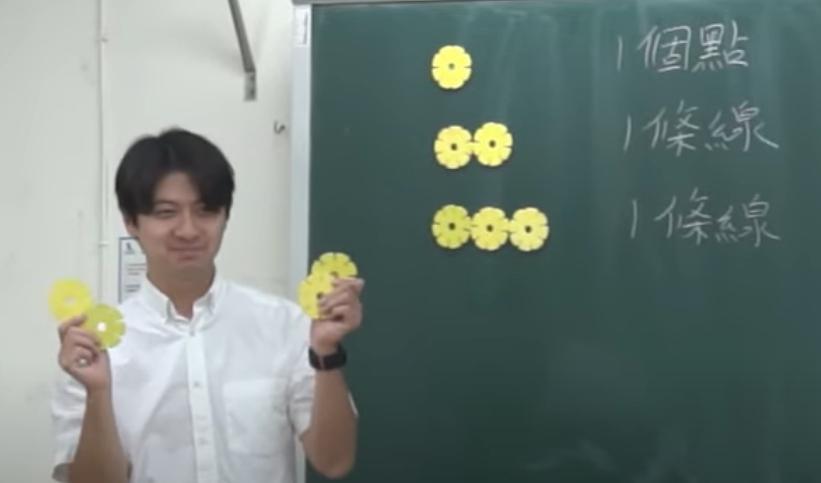 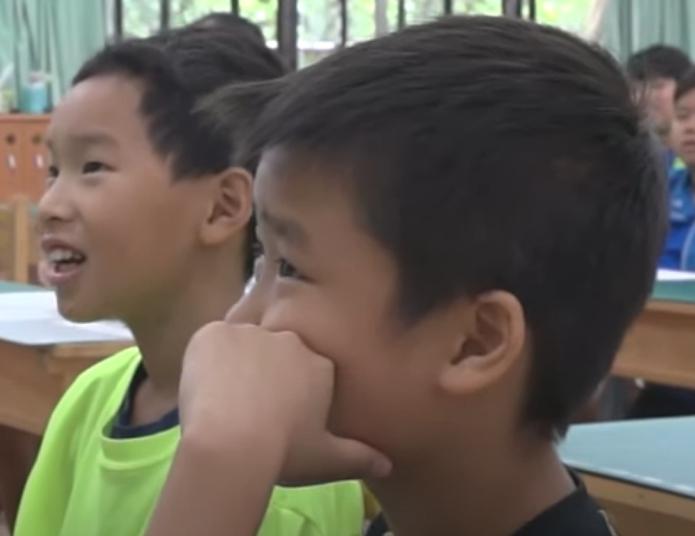 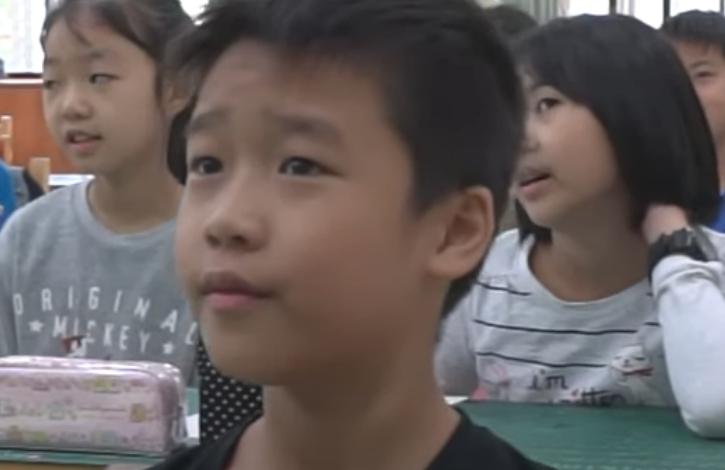 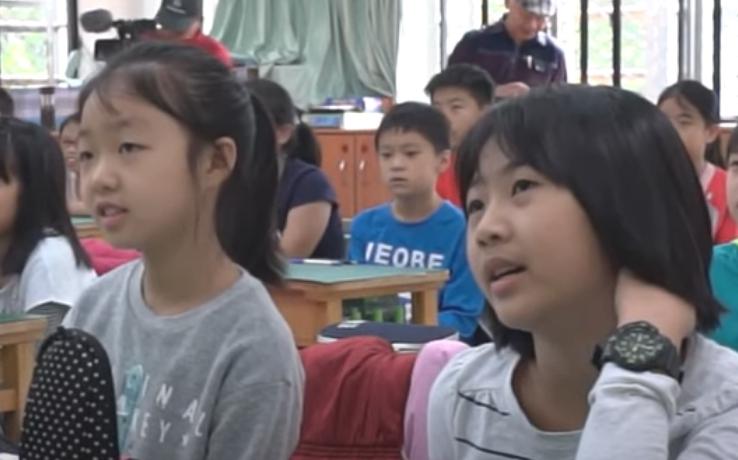 Entering(1:01~1:15)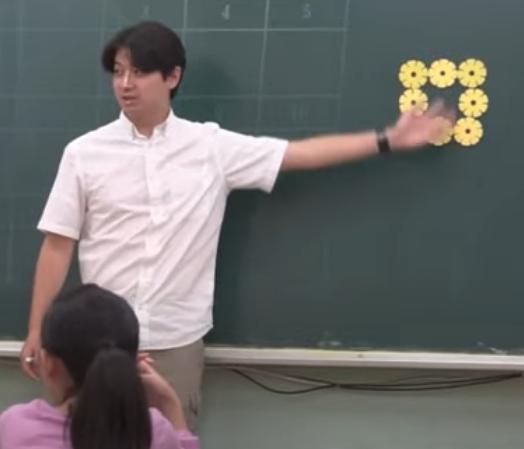 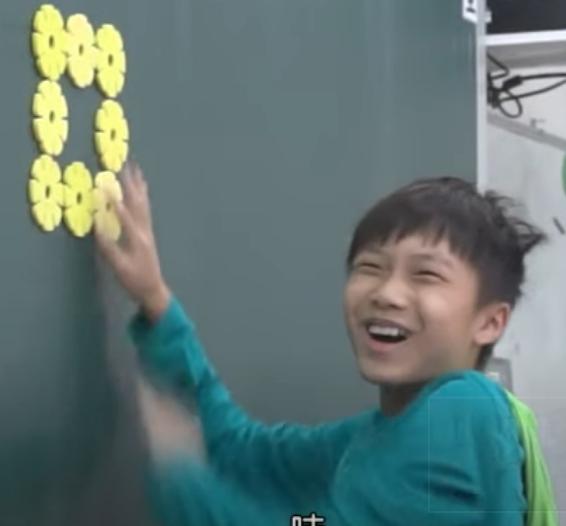 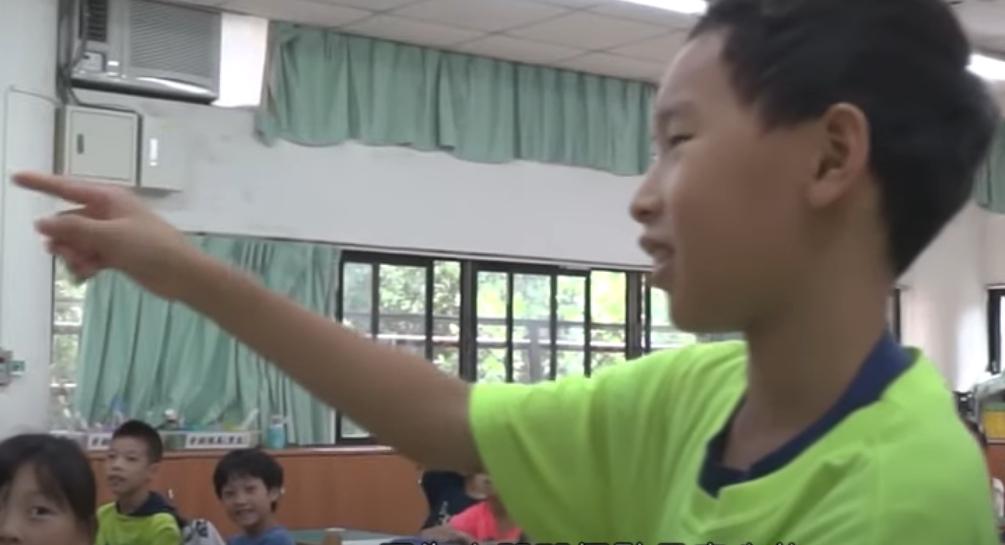 Entering(1:16~1:44)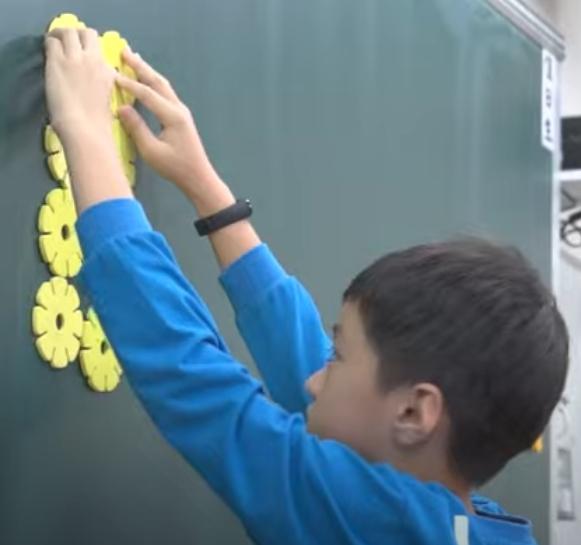 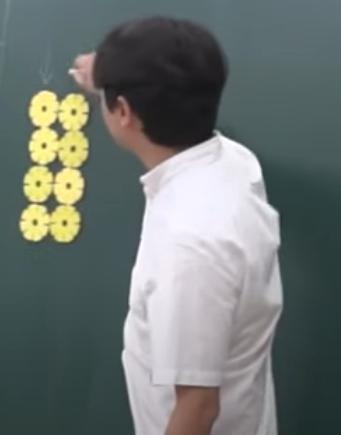 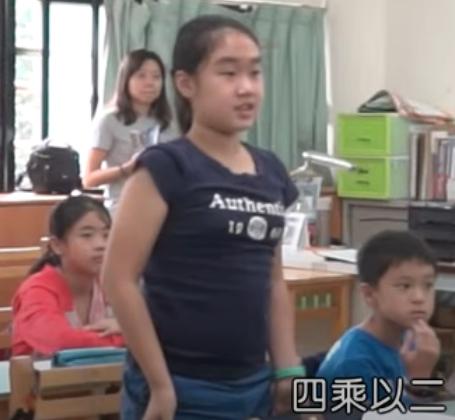 Entering(1:45~4:10)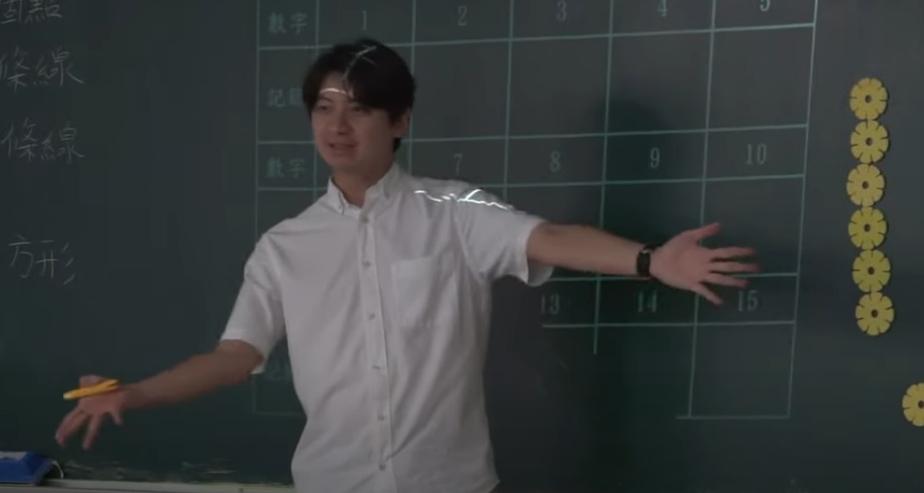 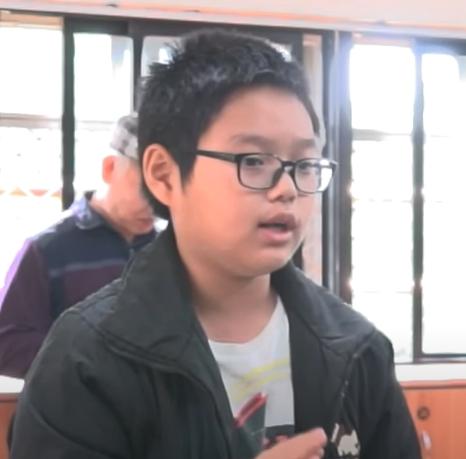 (1:45~2:40) (1:45~2:40)Entering(1:45~4:10) (2:41~4:10) (2:41~4:10)Entertaining2-player game(4:11~5:57)game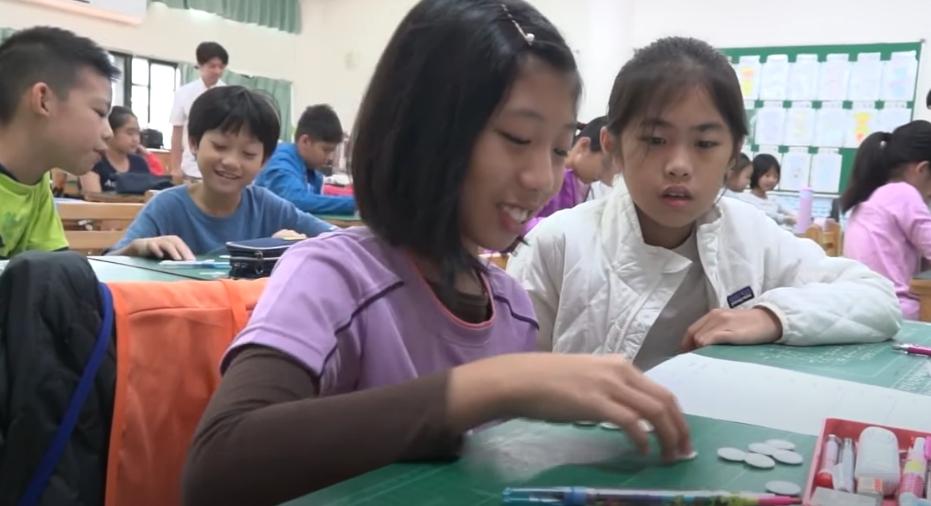 gameEntertaining2-player game(4:11~5:57)gamegameEnlightening(5:58~7:41) 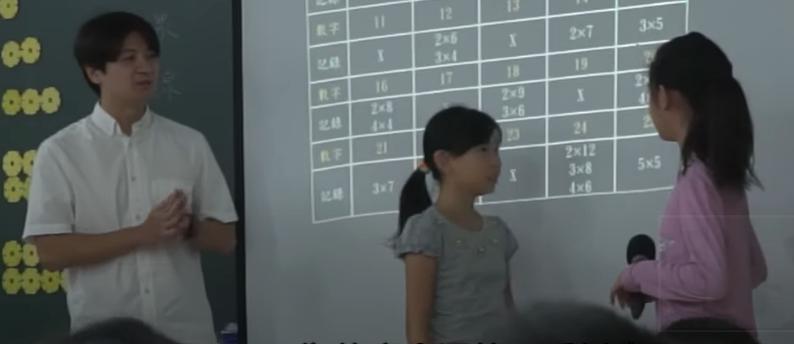 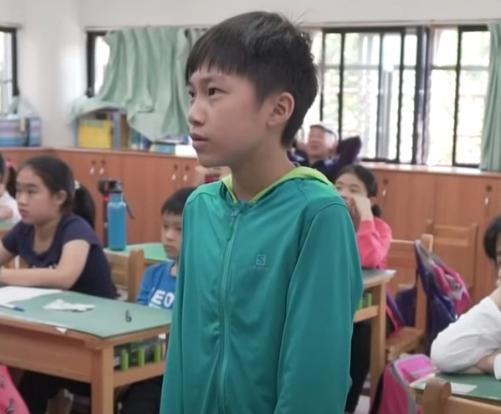 Enlightening(7:42~8:44) 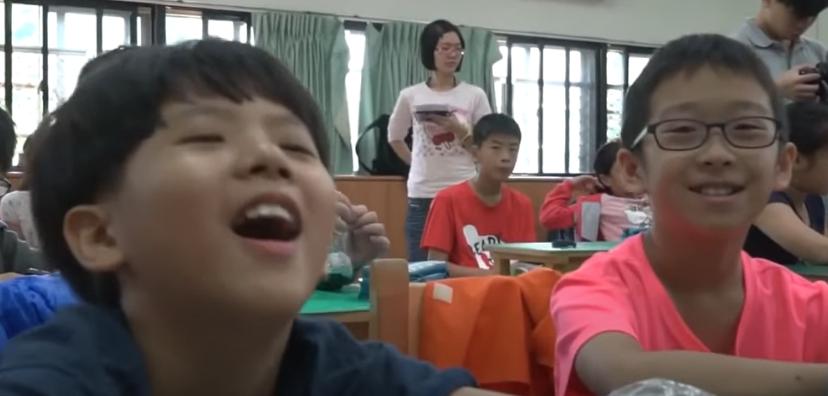 Enriching(8:45~10:55)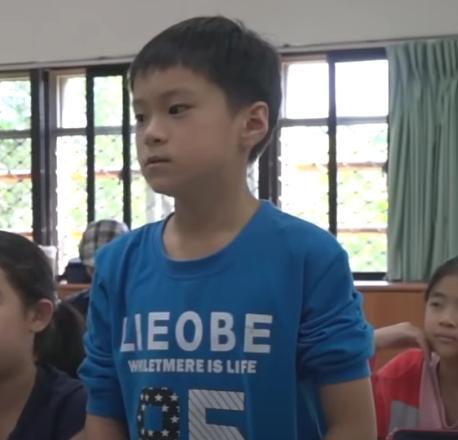 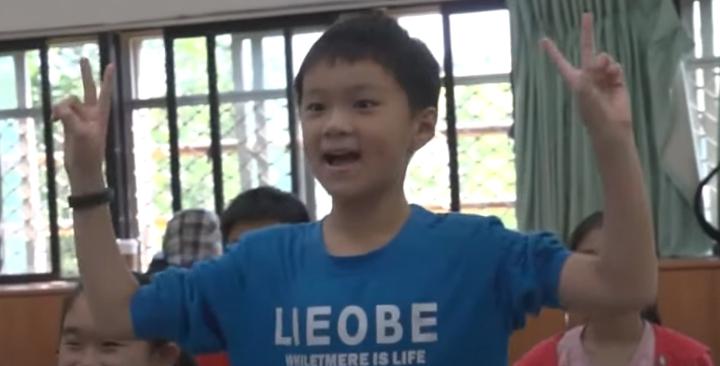 (8:50~9:36)Enriching(10:56~12:09)Enriching(12:09~12:36)Lesson structureaffective (teaching) contextaffective  (learning) issuescognitive (teaching) contextCognitive (learning)issuesEntering暖身活動:簡易軍艦棋遊戲(0:23~1:30)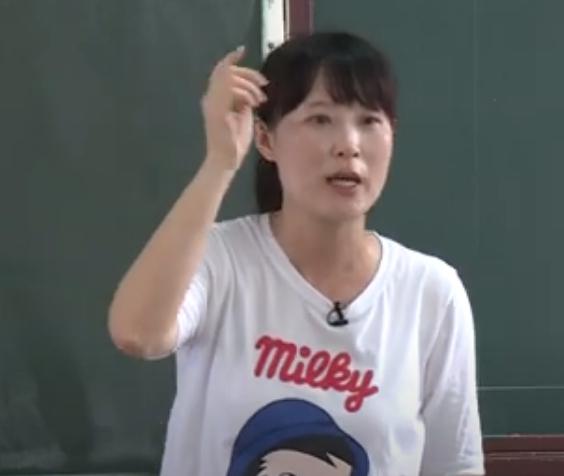 在答對問題的時候，給予鼓勵，例如:很棒。給予同學口語上的肯定，增強他對自己的信心，提高對課程的興趣和參與度，像是學生會更積極回答上課語氣抑揚頓挫的表現佳，具有活力，也會更吸引學生進入課程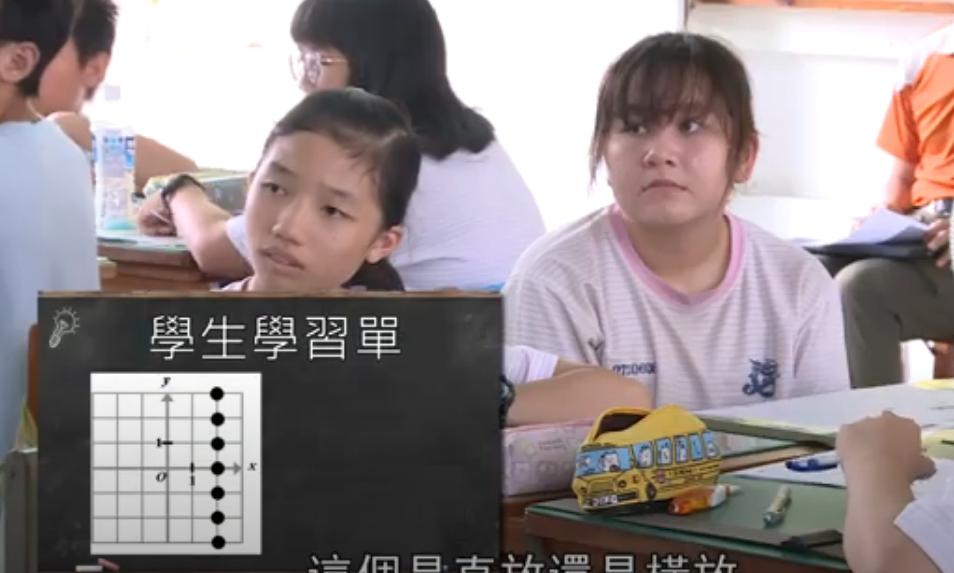 聽規則的時候表現專注，都能正確地回答問題。透過投入遊戲，逐漸進入課程。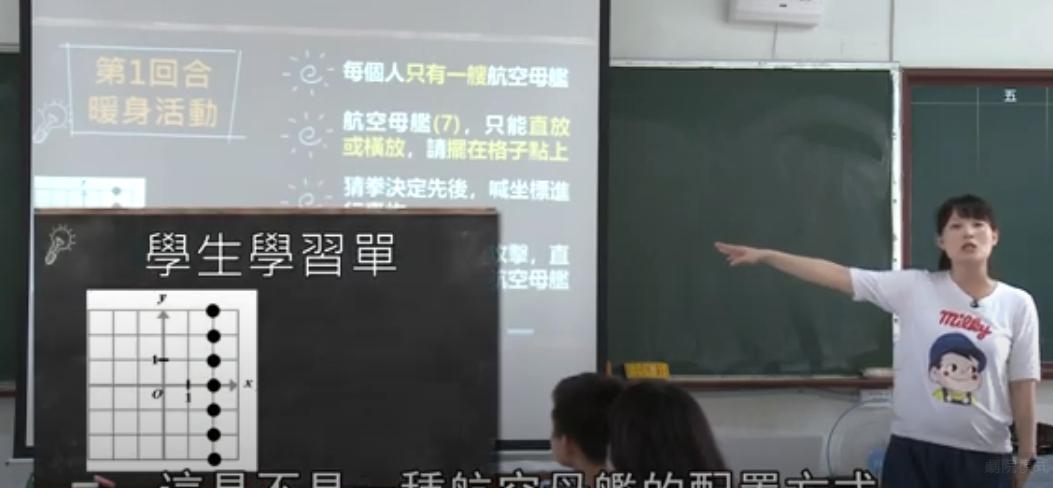  用航空母艦作為包裝，設計座標遊戲。透過問答，引導學生思考，同時確定學生了解規則，例如:不可以有空格。我認為把專有名詞替換課程包裝的名字，可以降低學生的不熟悉感與不安，讓他們可以更自在地學習透過示範，建立遊戲的規則，像是不可以有空格，如此一來，就有助於待會遊戲進行順利。學生回答出老師的問題時，也是喚醒對於座標系統的基本認識。entertaining玩遊戲(1:31~1:51)這段時間老師沒出現畫面，故不加以分析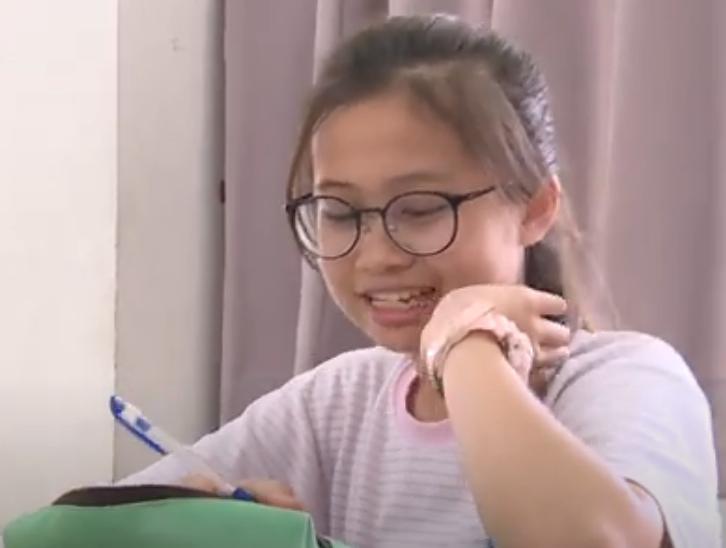 雙人對戰時，學生對遊戲感到有趣，認真地進行遊戲這段時間老師沒出現畫面，故不加以分析在對戰過程，學會表達座標的位置，且發現獲勝的秘訣，學生在壓力較小的情境下，默默地學習座標知識。Enlightening討論致勝秘訣(1:52~3:00)老師在討論時會下去巡視，給予學生積極討論的正面壓力，如果有困難，也可以及時協助。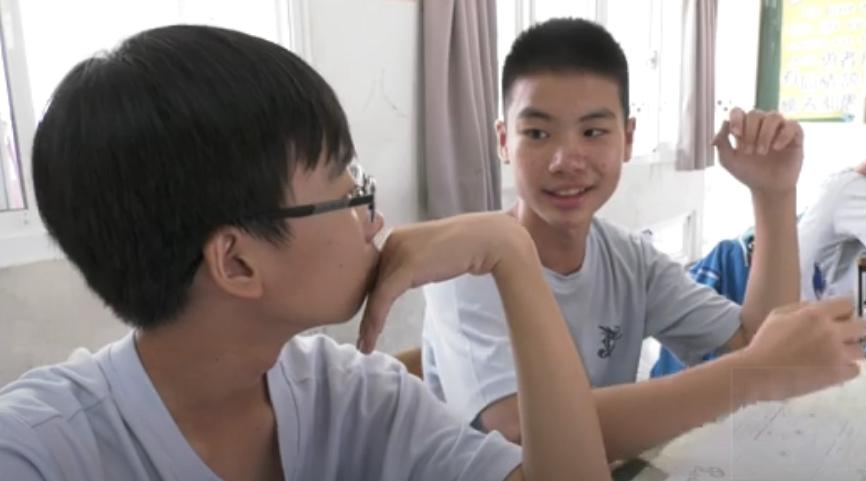 討論的時候，反應熱烈，雙方都表現專注，顯示出對遊戲的高度興趣與喜愛請同學討論致勝秘訣，再由雙人為一組，進行第二輪遊戲。藉由小組進行合作學習，增加同學之間的課堂互動，彼此也可以互相釐清觀念。透過討論發現，致勝秘訣在於如何快速判斷方向，以線上一個點做為中心，從四周挑選另外一點，就可判斷出這條線是直項或橫向。學生可以從遊戲結果得知直向或橫向的座標軸之特徵，用遊戲的方式獲得知識，會比較快樂且不抗拒entertaining第二回合雙人軍艦棋遊戲(3:01~3:54)這段時間老師沒出現畫面，故不加以分析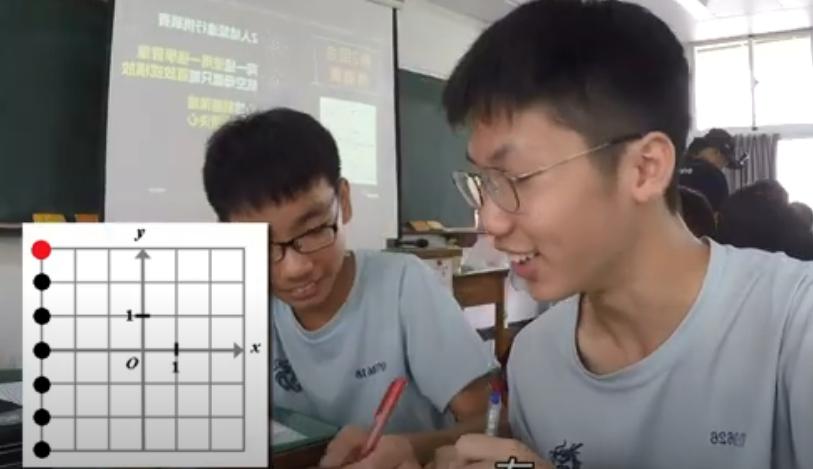 在進行遊戲的時候，同學們都看起來很開心，感覺比第一輪遊戲時，還要更興奮與激動。以小組的型態進行遊戲，大家勝負欲會比較明顯，活動會顯得更好玩又刺激這段時間老師沒出現畫面，故不加以分析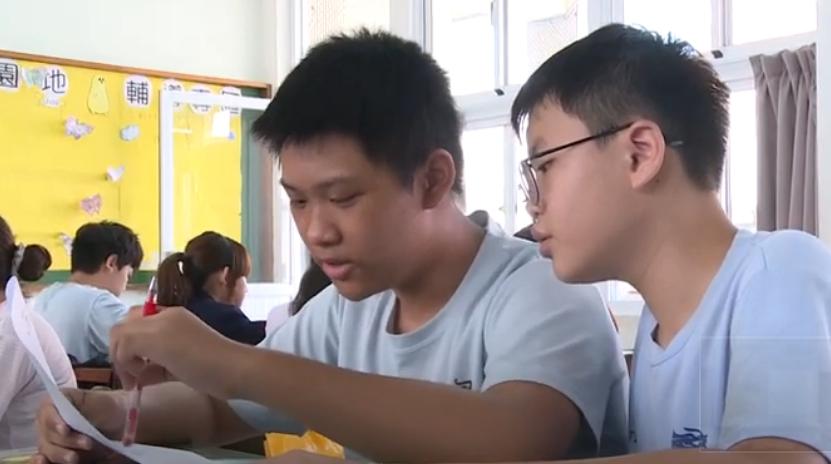 遊戲時，同組會進行討論，能夠有更全面的思考。像是上圖兩位就是在討論沒猜對的座標，要如何作為判斷標準，藉此得知敵隊的資訊Enlightening分享致勝祕訣、取很有數學味道的名字(3:55~5:00)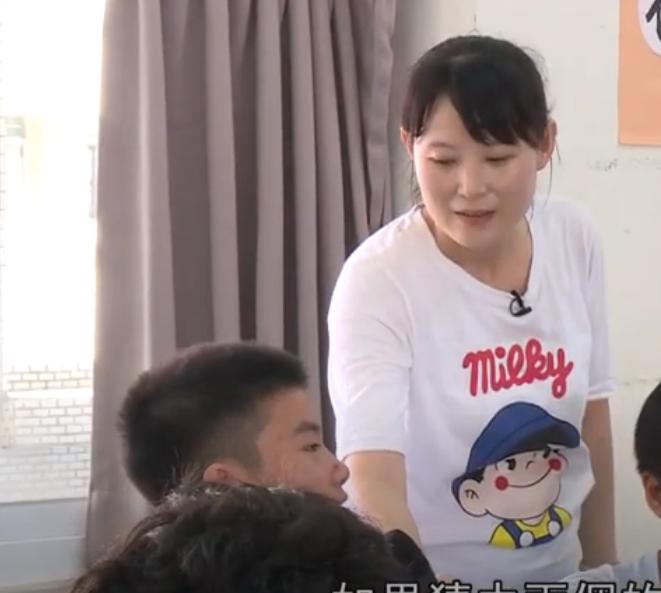 老師拿麥克風走到發言人身旁，而不是請學生起立發言，減少學生在對全班發言時的恐懼。不管學生的回答是否為正確答案，老師都會給予正向回應，鼓勵學生多發言。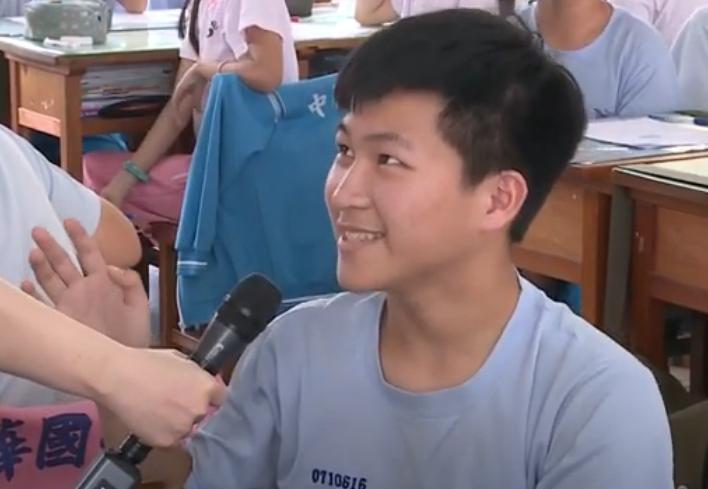 學生在說出致勝秘訣時，看的出來表情是有活力，帶的正向情緒的，感受出他們對課程的興趣。都可以大方且有自信的說出自己的看法請同學發表致勝秘訣，透過問答歸納出結論，從遊戲得到的結果，開始聚焦到課程主軸。學生分享自己的致勝秘訣，也詳細地觀察老師的兩個圖形，確實有發現其中的特別之處。學生隨著老師的引導，逐漸聚焦到課程核心，發現坐標系的特徵。Enriching分析「特別的地方」連結到數學的精準表達方式(5:01~7:45)老師用問問題的方式，像是「能不能認同這樣的命名」從回答情況，確認同學的理解程度。老師採取多鼓勵的方式，很少說出專業的數學名詞，藉此讓學生踴躍發言。有同學認為橫空母艦這個命名也不錯，無法認同y=-2，因為老師不會用嚴肅的態度，而是用有趣、鼓勵的態度，所以學生都很願意去表達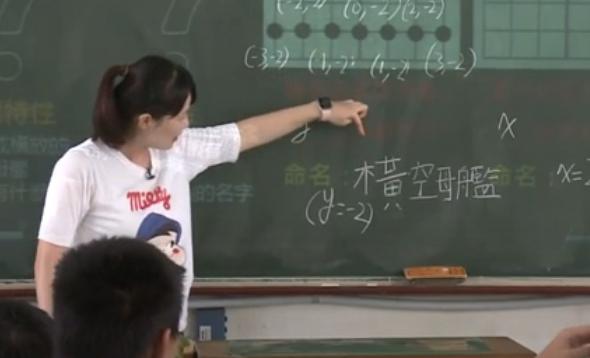 請同學寫出座標特性，再為圖形取一個「很有數學味道」名字。老師也給予提示，希望學生多觀察圖形「特別之處」。不直接說出圖形特性，而是讓同學自己察覺和領悟，印象更深刻學生無法理解y=-2比橫空母艦更精確的時候，透過詢問他不解之處，再加以引導進行思考，不會直接解答，學生會更容易接受，更具有說服力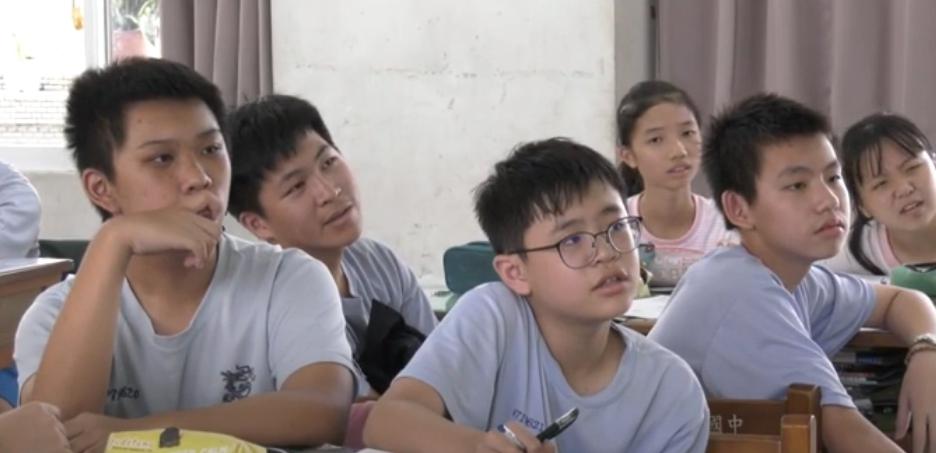 了解到只要有兩個點，就可以知道整條線的方向。.同學取的「橫空母艦」雖然有符合圖形，和y=-2相比，卻不夠精準。學生體認到「航空母艦」一詞可以做為學習時的代稱，但用數字表達才是最準確的。(6:35~7:45)透過數位教材，知道一條線上有無限多個點。動態的教材比傳統紙本更吸引學生，上課都相當專注。Entering講解斜放航空母艦規則(7:46~8:35)老師會在差異加強語氣，並且透過問題，確保學生有跟上她的講解，也有提供範例讓學生實際演練。老師的講解讓重點清楚明瞭，有助於學生進行待會的活動。大家表現專注，表現積極，勇於回答老師問題，都可指出範例中的錯誤。回答問題時，看起來相當有自信，在有先前課程的幫助下，對後續的掌握可以更好。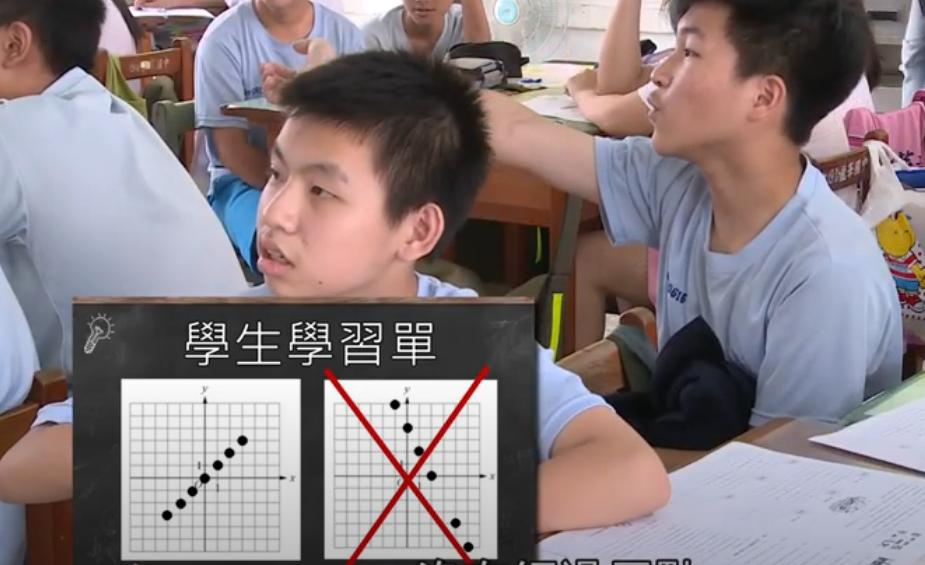 跟前面的遊戲差不多規則，但應加了一些限制，有提供正確和錯誤範例，可以讓學生等下進行遊戲更順利，也藉由問答，檢視學生是否有真的理解了解這回合的規則為何，具備可以覺察出圖形中的錯誤的能力。立即的練習，可以讓學生對規則有更深刻的印象。entertaining第一回合遊戲(8:36~10:11)第二回合遊戲(10:12~10:44)遊戲過程中，老師在玩遊戲時會巡視，偶爾有需要才會給予提示，把學習權全部交給學生。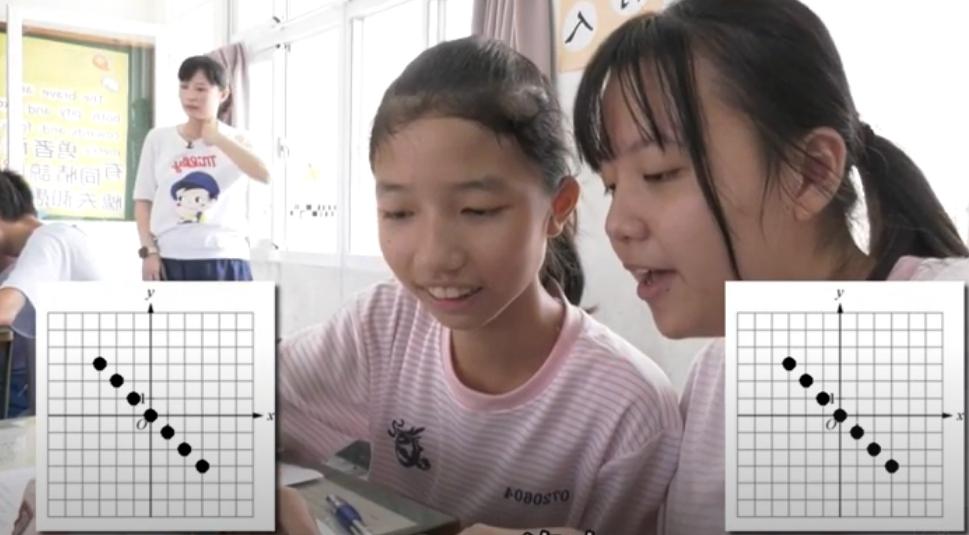 學生在玩遊戲的時候，情緒高漲，各自有輸有贏，但都沒有出現特別沮喪。反而還可以正向面對失敗，跟隊友或是對手討論，思考輸了的原因老師會巡視，且偶爾會給提示，主要都是讓學生自行活動。第一回合是以雙人的方式進行斜向座標系統的對戰遊戲。第二回合由老師簡單講解過規則後，以及結合整堂課所學的三種座標，隨即展開遊戲學生在過程中會討論，且從中知道獲勝祕訣，也知道如何從點去推斷線，間接地學到座標系統的特徵。主要是透過合作學習的方式，進行競賽也同時在學習，這樣以團體的方式，讓學生有個討論的對象，帶動課堂討論氣氛。 Enlightening分析座標特性(10:45~12:39)遊戲結束後，才會用生動表情總結剛才的遊戲和分組討論。問題討論時，不會用艱難、專業的詞彙，對於學生的一切回覆都全盤接收，不會給予負面回應，非常鼓勵學生發言，或是上台表現。學生看起來對遊戲還意猶未盡，神情依然相當雀躍，對於老師的問題都積極回應，勇於回答和表達自己的看法。一連串的問答，讓學生知道斜放的座標的變化，像是有哪些方向，還有特性。讓學生透過反思認識座標，比起直接灌輸教導，這樣更有趣、更有好理解在老師的引導下，思考被秒殺的經驗，得知斜放的座標有幾種，並且上台發表。Enriching為座標命名(12:39~15:07)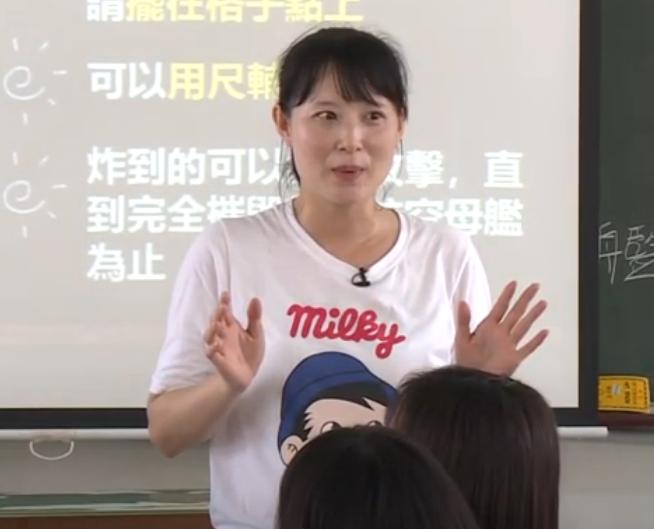  老師不停邀請同學上台找出座標特性與命名，在這階段日常語言較少見，相比之前明顯有較多數學語言。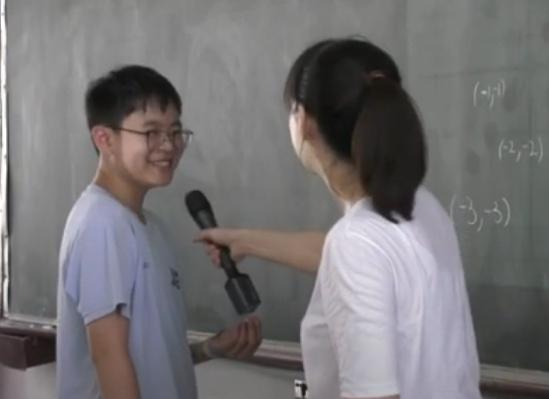 為座標命名時，學生都會很開心，不只展現創意，也是表現出自己對這單元的理解程度在課程的最後才用專業的數學用語，讓學生從前面活動的經驗，連接到這一單元的學習重點。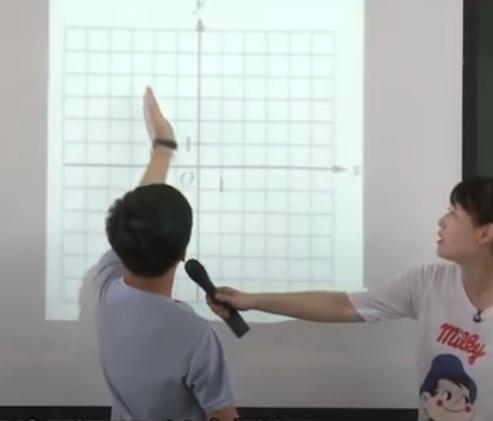 .了解到座標系統上，如何用數學的方式表達一條線。用「航空母艦」延伸到座標表達，更貼近學生的生活，也更能理解，傳統數學授課方式會在一開始就進行艱澀的名詞定義，容易讓學生想要抗拒。Lesson structureaffective (teaching) contextaffective  (learning) issuescognitive (teaching) contextCognitive (learning)issuesEntering牛皮圈地的故事(0:31~1:36) 老師不斷提問，讓學生說出他看法背後的理由，並且都不會給出否定的回覆，都以正面、鼓勵作為回應，對學習有正面助益。聽故事的時候，非常專注，對老師的提問也都有回應。也可以針對自己的回答，說出對應的理由。對課程沒有抗拒或排斥的負面情緒出現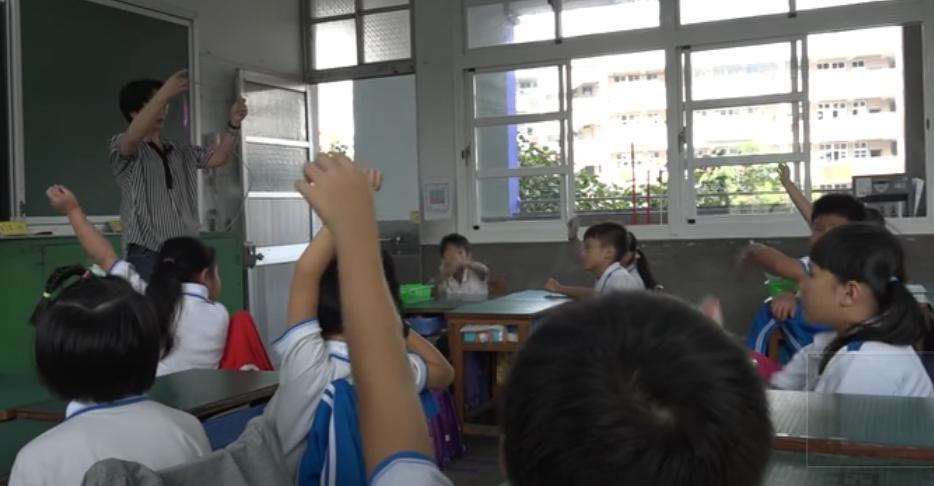 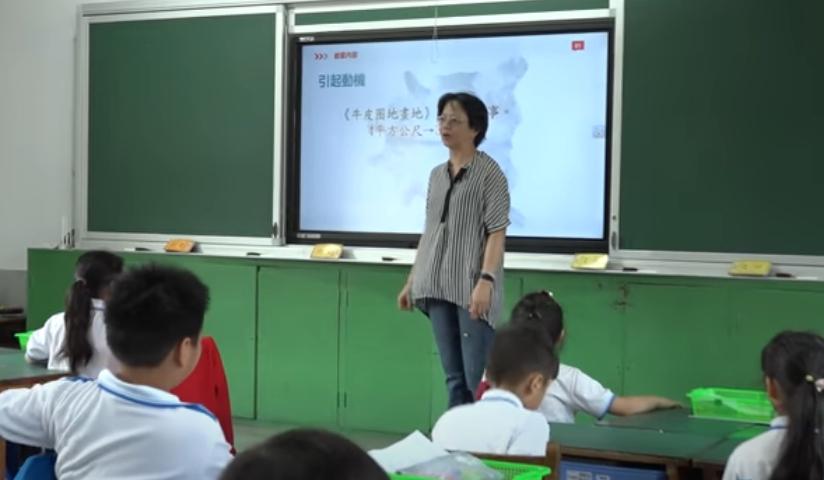 從牛皮圈地畫地的故事，讓學生進入情境，把故事出現的單位用生活例子代換，例如：4平方公尺等於四塊地磚。更能夠引請小學生的共鳴。 透過幾個簡單例子，學會判斷面積大小，跟著老師的提問，去思考圖形跟周長之間的關係。課程從最基礎、簡單的部分開始，以利待會由淺入深，循序漸進Entering講解遊戲規則(1:37~2:21)邀請學生說明為何圖形何處不符合規則，藉此讓學生更投入在課堂，也可以知道學生的理解情形。能夠明確說出圖片錯誤之處，以及其原因。此顯示學生都十分專注在課程，到目前為止都有跟上老師的上課節奏，可以理解、消化再吸收。除了持續用問答，來維持上課互動，以及抓住學生注意力，老師還用錯誤的例子來說明規則，並且讓學生練習觀察與解釋錯誤之處。讓學生現學現賣，訓練與考驗學生的即時的理解與應用能力。在例子的輔助下，學生更好理解規則，也更能妥善應用，面對老師的問題都可以回答正確。學生答對問題也有助於建立自信心，更有動力繼續學習。Entering講解活動一規則(2:21~4:10)老師會在全班一起數數結束後，給予稱讚。從學生的聲音聽起來，帶有一絲興奮，可能是相當期待稍後的遊戲，對課程的興趣有被提起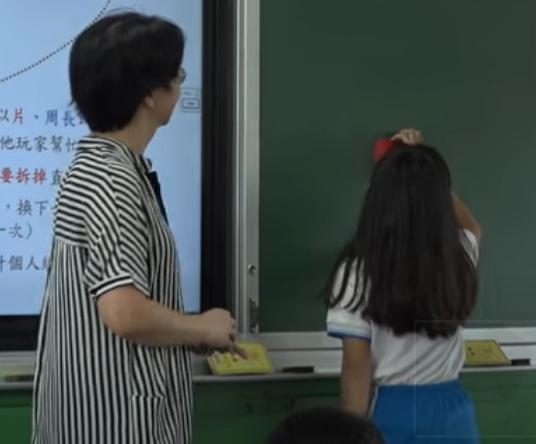 (3:04~3:20)學生對於老師的問題都會積極回應，還會跟著上台的同學一起數周長和面積。透過回答問題和一同數數，更集中注意力在課堂，也更有課堂參與感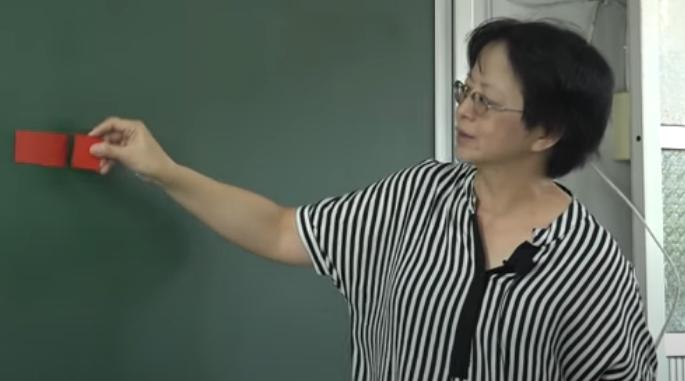 老師親身實作，示範如何進行遊戲，包含正反例示範(。如果規則單以流程圖呈現，可能對年紀小的學習者來說，較難理解，要搭配圖像才能避免誤解發生。了解到遊戲如何正確地進行，透過例子可以先知道自己可能犯的錯誤，玩遊戲可以先避開，活動會更順暢。entertaining玩遊戲(4:11~4:46)玩遊戲的時候，老師關心個別同學進行情況，適時給予引導和讚美。正面的回應讓小朋友都能認真參與課堂，待會能夠勇於發言。學生認真地進行遊戲，神情專注，基本上也沒有遇到太多困難，看起來都很順利。在正式課程前，先用遊戲的方式，可以引起學生興趣，對於數學學習有正向幫助 老師主要讓學生憑自身能力，去完成學習單，只會偶爾引導。讓學生自發地去做，提高他們對課堂的參與度，也是驗收前面講述的成果。學生了解規則後，開始進行小組遊戲，學生在過程中，透過實作，間接認識與複習周長和面積的定義，對他們而言。Enlightening討論(4:47~5:12)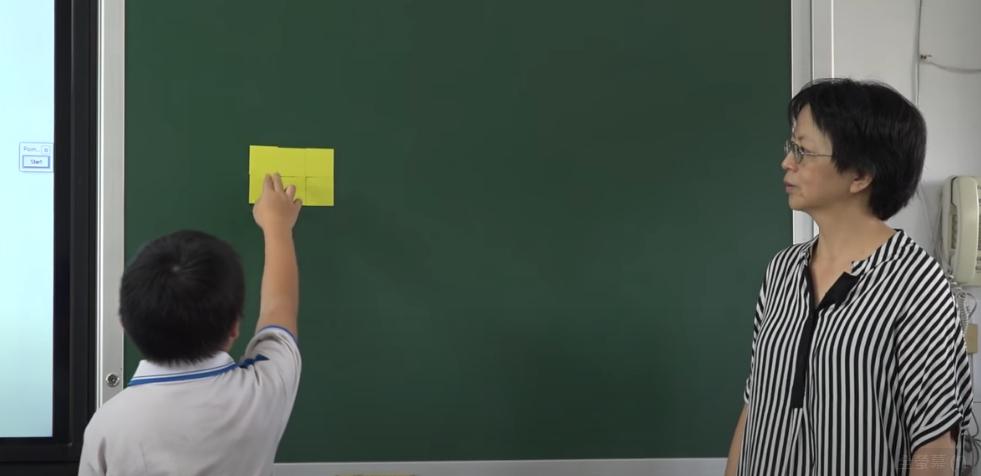 邀請同學上台示範，老師會複述答案，並點出其中關鍵字。老師讓學生擔任教學，自己則是在一旁輔助，幫忙統整出重點，打造出更開放、輕鬆的教學氛圍。學生積極回應老師，答題時有條理又充滿自信，跟老師之間的互動自然。學生對課程態度踴躍，沒有抗拒或排斥。老師請同學用實際行動，向大家解釋何謂周長與面積。開始出現比較多數學語言，把周長跟面積的概念帶入課程。對於老師的問題，學生可以正確地用自己的話表達。學生能夠清楚且正確表達，代表是真的理解了本次課程內容。Enlightening學生小組討論(5:13~5:45)師生一同討論(5:46~6:04)老師引導學生透過問題探討，激發學生自主學習。老師真正地讓學生成為學習主體，也是間接訓練觀察力和自主學習的能力。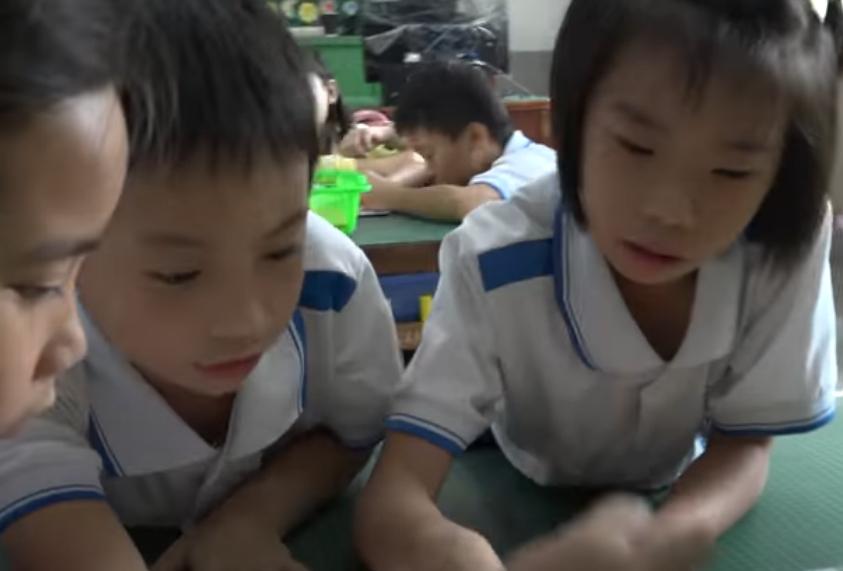 大家都積極參與小組討論，互相合作歸納出遊戲過程中的發現。展現互助合作精神，同儕之間更能夠以較好理解的方式學習，用在數學這類較艱澀難懂的科目，成效不錯。老師請學生以小組的形式，討論遊戲中發現的特別之處，再進行發表，最後由老師總結，並以問題繼續引導思考，像是能排出的圖形有幾種、獲勝秘訣等。老師多以問題，逐漸引導學生了解數學定義，而非在一開始就灌輸這些概念。學生對於老師的問題都可以正確的回答，比如:分享對遊戲結果的觀察，是否有特別之處。學生能夠清楚傳達討論結果，甚是有少數學生已能妥善使用數學語言，表達過程中會提到面積、周長。其餘大多以日常用語表達居多。小組學習也是間接讓學生獲得知識的方法。Enriching引導學生思考(周長面積初步概念)(6:05~7:12)邀請學生分享經驗，老師會幫忙組織回答，每次學生回答完，老師會以稱讚結尾。正向鼓勵有助於建立學生對數學的自信和興趣。學生大多都神情專注，可以正確地回答老師的問題。學生可以跟的上老師的授課節奏，沒有理解困難，或是抗拒數學的樣子。老師都用問題去引導，先帶學生思考圖形有幾種和獲勝秘訣，延伸到周常與面積。把課程知識跟活動的用詞做交替，像是骰到的點數就是面積等，有利於學生理解。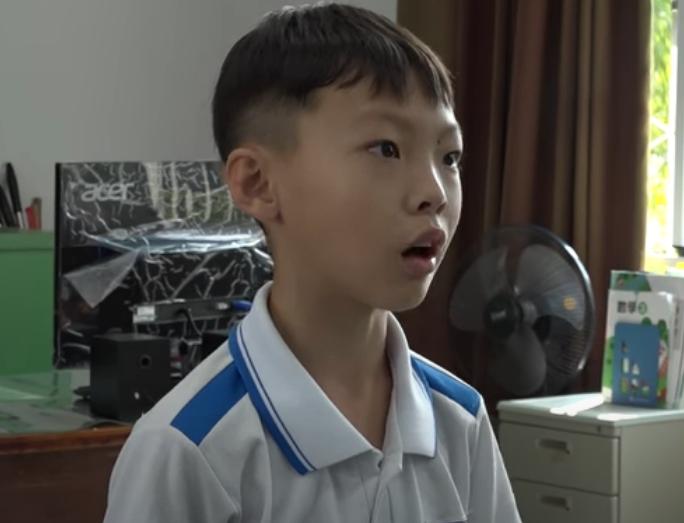 一開始發表獲勝秘訣，多以日常用語，後來在老師引導下，數學語言變多，大家也了解面積與周長的定義。對學生而言，是把生活語言，變成精準的數學語言的過程。Entering講解遊戲二規則(7:13~8:22)就算講解規則時，大多都是老師講述，但老師還是會邀請學生一同示範。增加學生參與度，也是讓他們透過範例練習遊戲。學生在聽規則都表現專注，全神貫注的樣子，感覺對待會的遊戲有極高的興趣。前一個活動激發對課程興趣，學生對遊戲二會抱有期待。由老師講解規則，用例子說明，每個步驟都仔細講解。這次以小組競賽的形式，目標是要排出最佳圖形。最佳圖形是比較抽象的概念，但是在老師跟同學的示範下，對學生來說會更好理解。entertaining玩遊戲二(8:23~9:10)老師扮演輔助學習的角色，會關心各組，還有個別同學的完成情況，再用問題加以引導。透過問答不只可以檢視學生學習情況，跟直接指正相比，也是比較溫和的指導方式，有助於增加學生對數學的正向感受。(8:53~8:58)此為這區段的Key moment玩遊戲時都很專注且積極，也能夠清楚地跟老師說明自己的想法。回答時充滿自信，而且在遊戲過程中，可以自己發現面積與周長的知識。老師會以問題去引導，不斷讓學生去思考哪種圖形，排列會最長，試圖讓學生表達自己的想法。老師把主要學習權交給學生，讓他們自行摸索，而不是直接灌輸。(8:53~8:58)此為這區段的Key moment學生可以結合前一個遊戲所學的名詞，使自己的描述更精準。學生確實理解並吸收前一個活動所獲的知識，並且能更加以應用，與進行更深、更廣的探討。Enlightening小組討論: 10片比有最長周長的圖形(9:11~12:14)老師主要扮演引導者的角色，讓學生發表，就算有錯，也只是以疑問代替直接指正。這種方式可以讓學生真正地自主思考與學習，不直接糾正，也是增加學生對數學的興趣與信心。全班都會一起數數，所以大家都十分專注，對於老師的提問，也可以很完整地表達想法，顯示出學生在這環節是有進行思考的。學生對課程都有高度興趣，不會排斥甚至會主動思考。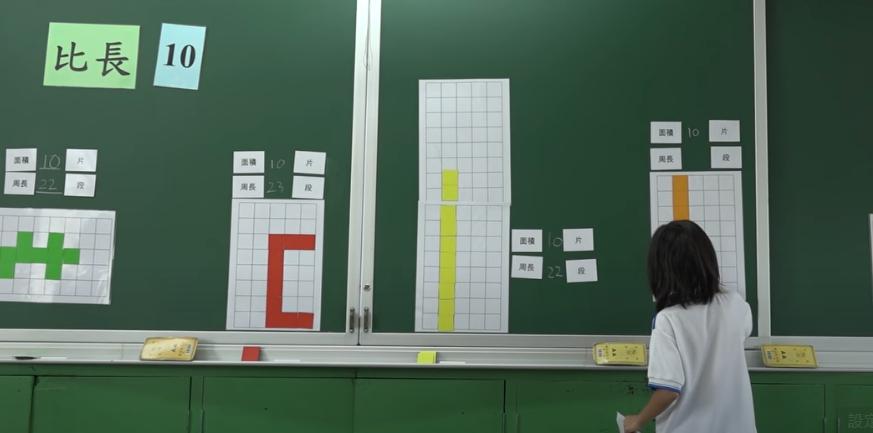 請學生上台排出圖形，並帶全班一起數周長。老師在一旁協助檢視面積和周常數據有無問題，再 用問題引導學生思考。透過上台發表與討論，訓練學生歸納統整的能力。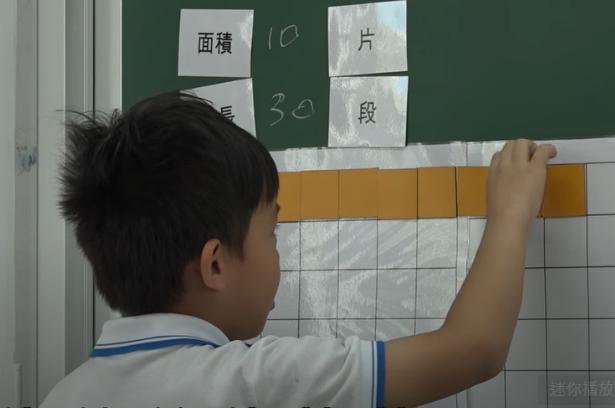 在老師問題的引導下，學生會發現紀錄中的錯誤，同時也得知同樣面積，周長也會相同。學生可以從三種不同的圖形中，推論出關於面積和周長的知識，我認為這是使用比較平易近人的方式學數學，成效相較以往會更好。Enlightening小組討論: 11片比有最短周長的圖形(12:15~12:45)老師不參與討論，僅偶爾給學生一些引導性問題，利用同儕的語言交流，激發更深刻的反思。每個人都神情專注，雖然比較少言語表達，但是還是可以看出學生非常投入。老師在討論過程會加以引導，像是問說為甚麼是最短。老師拋出問題讓學生思考，而非直接教導，我認為會讓學生比較有機會深思。學生皆認真討論，透過同儕之間的互動，還有老師的問題，去激發出對圖形的觀察力。Enlightening討論結果分享(12:46~15:25)老師不會直接講述課程，傾向多讓學生發表意見，會重述學生所言，並幫助他們統整出結論。老師給學生許多發揮的空間，讓他們間接的學習。學生在回答問題時，多使用較生活化、自然的語言表達，偶爾會搭配手勢，或上台直接學生可以用豐富的方法，表達自己的想法，可以更自在地學數學。老師依序帶領學生進行問題討論，從各組最佳圖形的特殊之處，再到遊戲的獲勝秘訣，還有邊邊相鄰的周長多寡，最後由老師統整出原則。由老師總結討論內容，讓主題更明確，學生也比較容易掌握到重點。學生清楚回答問替，明確說出自己的觀察，像是每組周長與面積都相同、自己的獲勝秘訣。學生從自己的直觀觀察中，歸納並統整出面積與周長的知識，能用自己更能理解的方式學習。Enriching教導周長和面積之間的關係(15:26~17:06)老師會很鼓勵學生說出想法，用大量讚美，並且會幫學生梳理語句，以便他們思考。老師負責提供學生幫助，尤其是在遊戲經驗與課程方面，讓學生可以用更具有彈性的方式學習。學生都積極回應老師，從回答的內容，可以看出是已經過思考的。學生成為自主學習者，比起直接被老師灌輸概念，在這次課程結尾是自己經過理解，再說出面積與周長之間的關係。請學生連結遊戲經驗，透過問答和請學生用數個範例來舉例說明，藉此來教授概念。老師大量使用數學用語，拋出各種情境讓學生定義面積與周長的關係。學生不停地回應老師的問題，回答從簡短的詞語，在引導之下，漸漸變成完整句子。學生逐漸使用較多精準的數學用語，顯示出對此課程的掌握程度有所提升。Lesson structureaffective (teaching) contextaffective  (learning) issuescognitive (teaching) contextCognitive (learning)issuesEntering引起動機(0:16~2:00) 把地毯商每年的營業額，用北投圖書館換算，教具也有套入地毯工廠的情境中。把巨大難懂的數字，替換成貼近學生生活的物件，變成學生更好去比較和理解的描述。老師上課用詞有趣，而且相當生活化，學生表現專注。變得生活化的數學內容，對學生來說會更好接受。從介紹世界上最大地毯商開始，揭示此故事跟課程之間的關係，講解教具，並讓學生練習範例。在一開始用實際的事蹟引起興趣，後續的實際操作到教具，我想有助於待會活動進行，也可以檢視學生是否真的會使用教具。 學生從生活經驗開始課程，搭配實體教具進行學習。從生活經驗出發，會比較有興趣，上課壓力也比較不大。用實體教具，可以更容易進行理解。Entering講解活動規則一(2:00~3:12)講解活動規則二(3:13~4:00)老師仔細地講解規則，還會事先說明可能發生的困難。藉此先幫學生做好心理準備，安撫學生不安情緒。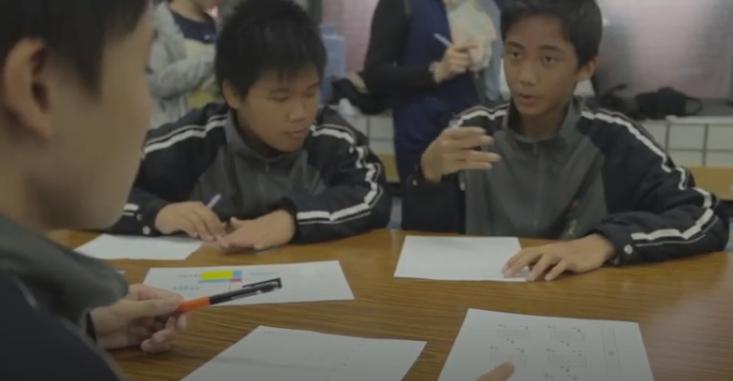 學生看起來充滿興趣，如果同學之間也會進行討論。學生藉由待會的活動，引起對多項式的興趣。先教學生如何紀錄，像是拼法，以及用多項式紀錄面積、長與寬。再來講解活動的進行方式。老師用條列式說明，一一說明遊戲中個環節的任務，讓同學更好明白規則。遊戲中，學生會練習到如何使用多項式紀錄面積、長與寬，而且採輪流制，每個人都會有機會實做，不是自己的回合，則要觀察同學操作。同學可以透過遊戲，練習用多項式表達，比較沒有壓力。輪流機制讓大家都有練習機會，作為觀察者時，也可從其他人身上學習。entertaining進行遊戲(4:01~7:12)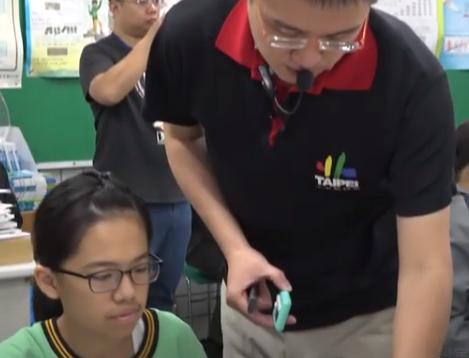 遊戲過程中態度輕鬆，沒有使用艱澀難懂的數學專業名詞，且面對學生時，多使用鼓勵與讚美，師生相處融洽。師生互動並非由老師主導的單向關係，反而老師是積極引導學生，學生會學習意願會提高。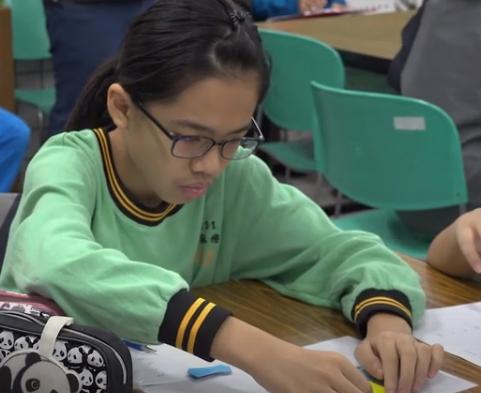 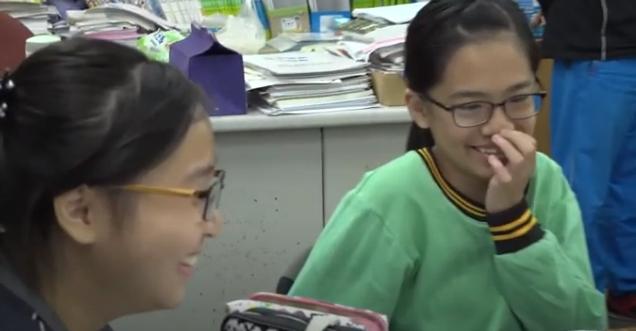 學生都專心玩遊戲，當有新發現的時候，笑得很開心，也有學生跟老師說：「拼這個很好玩」。學生十分享受這個遊戲，能夠用輕鬆愉快的心情，再沒甚麼壓力的情況下學習。 老師發配任務，對於學生會給予個別協助，搭配教具且更詳細地說明規則，接著讓學生自行思考，每回合難度循序漸進，進行過程彈性調整規則，像是不一定要拼過才紀錄。就算是在遊戲進行的階段，老師還是會提供協助，去推動學生的學習情況。課程設計非常人性化，從簡單到困難，逐步建立學生信心和興趣。大多數都靠自己的力量完成遊戲，有少部分的學生會從過程中發現「秘密」，並且用自己的話說出來。讓學生透過實作，進行思考與表達，相比傳統教學時，都聽從老師講述，被動地吸收知識，這樣可以加深學習的深度。EnlighteningEnriching填寫學習單與分享(7:13~14:18)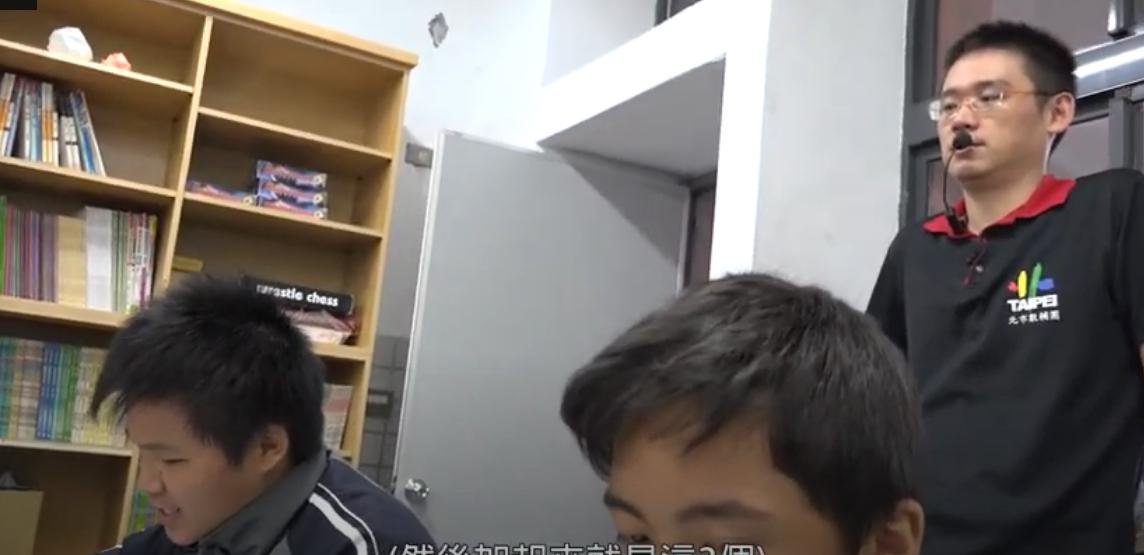 分享回答時，老師輪流點人回答，會站在學生旁邊聽答案，最後會給予讚美。教師位置比較不會造成學生的壓迫感，輪流制度給每個人表現機會，參與課堂。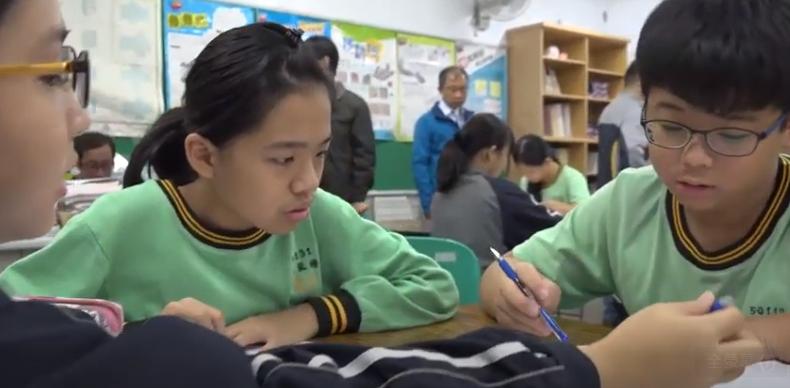 學生若有不解之處，彼此之間會互相解答，弱勢同學的回答有誤，也會幫忙指正。回答老師的問題時，也不會抗拒，整體上課氣氛融洽。利用同儕的互助關係進行合作學習，可以減輕學生壓力，同學之間或是師生之間，輕鬆有趣的想處和互動，都讓這堂課變得更吸引人。 用表格的方式，再次整理記錄單。邀請不同學生分享他們對每題的想法，或上台示範，再用問題引導學生進行反思，最後都會複述答案作為總結。題目順序安排由淺入深，討論時讓學生分享，達到教育的效果，有講解不足之處，再由老師引導與補充，每一題都是在逐步建立知識。老師有邏輯的方式，幫學生統整遊戲，點明其中的重點。 學生分享自己的觀察，可以從中歸納出數學原則。一開始是請學生分享直觀的觀察，這對大多數的人來說並不困難，是做為學習很好的開頭。到後來逐漸開始加入更多數學用語，課程主題變得更加明確。學生上台演示，扮演設課者，角色轉換也可以增加課堂趣味性。